ПРОЕКТ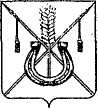 АДМИНИСТРАЦИЯ КОРЕНОВСКОГО ГОРОДСКОГО ПОСЕЛЕНИЯ КОРЕНОВСКОГО РАЙОНАПОСТАНОВЛЕНИЕг. КореновскОб утверждении Положения о выдаче разрешения на выполнение авиационных работ, парашютных прыжков, демонстрационных полетов воздушных судов, полетов беспилотных воздушных судов, подъемов привязных аэростатов над населенными пунктами Кореновского городского поселения Кореновского района, посадки (взлета) на расположенные в границах населенных пунктов Кореновского городского поселения Кореновского района площадки, сведения о которых не опубликованы в документах аэронавигационной информацииВ соответствии с пунктом 49 Федеральных правил использования воздушного пространства Российской Федерации, утвержденных постановлением Правительства Российской Федерации от 11 марта 2010 года № 138, пунктом 40.5 Федеральных авиационных правил «Организация планирования использования воздушного пространства Российской Федерации», утвержденных приказом Минтранса России от 16 января 2012 года №6, Уставом Кореновского городского  поселения Кореновского района, администрация Кореновского городского поселения Кореновского района п о с т а н о в л я е т:1. Утвердить:1.1.Положение о выдаче разрешения на выполнение авиационных работ, парашютных прыжков, демонстрационных полетов воздушных судов, полетов беспилотных воздушных судов, подъемов привязных аэростатов над населенными пунктами Кореновского городского  поселения Кореновского района, а также на выполнение посадки (взлета) на расположенные в границах населенных пунктов Кореновского городского  поселения Кореновского района площадки, сведения о которых не опубликованы в документах аэронавигационной информации (приложению №1);1.2. форму заявления о выдаче разрешения на выполнение авиационных работ, парашютных прыжков, демонстрационных полетов воздушных судов, полетов беспилотных воздушных судов, подъемов привязных аэростатов над населенными пунктами Кореновского городского  поселения Кореновского района, посадки (взлета) на расположенные в границах населенных пунктов Кореновского городского  поселения Кореновского района площадки, сведения о которых не опубликованы в документах аэронавигационной информации (приложению №2);1.3. форму разрешения на выполнение авиационных работ, парашютных прыжков, демонстрационных полетов воздушных судов, полетов беспилотных воздушных судов, подъемов привязных аэростатов над населенными пунктами Кореновского городского  поселения Кореновского района, а также на выполнение посадки (взлета) на расположенные в границах населенных пунктов Кореновского городского  поселения Кореновского района площадки, сведения о которых не опубликованы в документах аэронавигационной информации (приложению №3);1.4. форму уведомления об отказе в выдаче разрешения на выполнение авиационных работ, парашютных прыжков, демонстрационных полетов воздушных судов, полетов беспилотных воздушных судов, подъемов привязных аэростатов над населенными пунктами Кореновского городского  поселения Кореновского района, а также на выполнение посадки (взлета) на расположенные в границах населенных пунктов Кореновского городского  поселения Кореновского района площадки, сведения о которых не опубликованы в документах аэронавигационной информации (приложению №4).2. Признать утратившим силу постановление администрации Кореновского городского поселения Кореновского района № 367 от 17 апреля 2020 года «Об утверждении Положения о выдаче разрешения на выполнение авиационных работ, парашютных прыжков, демонстрационных полетов воздушных судов, полетов беспилотных воздушных судов (за исключением полетов беспилотных воздушных судов с максимальной взлетной массой менее 0,25 кг), подъемов привязанных аэростатов над населенными пунктами Кореновского городского поселения Кореновского района, посадки (взлета) на расположенные в границах населенных пунктов Кореновского городского поселения Кореновского района площадки, сведения о которых не опубликованы в документах аэронавигационной информации».3. Общему отделу администрации Кореновского городского поселения Кореновского района (Питиримова) официально обнародовать настоящее постановление и обеспечить его размещение на официальном сайте администрации Кореновского городского поселения Кореновского района в информационно-телекоммуникационной сети «Интернет».4. Контроль за выполнением настоящего постановления возложить на заместителя главы Кореновского городского поселения Кореновского района, начальника отдела по гражданской обороне и чрезвычайным ситуациям С.Г. Чепурного.5. Постановление вступает в силу после его официального обнародования.Исполняющий обязанности главыКореновского городского поселения Кореновского района                                                                          		 Р.Ф. Громов	Приложение № 1	к постановлению администрации 	Кореновского городского  поселения 	Кореновского района 	от ___________ № ____Положениео выдаче разрешения на выполнение авиационных работ, парашютных прыжков, демонстрационных полетов воздушных судов, полетов беспилотных воздушных судов, подъемов привязных аэростатов над населенными пунктами Кореновского городского поселения Кореновского района, а также на выполнение посадки (взлета) на расположенные в границах населенных пунктов Кореновского городского поселения Кореновского района площадки, сведения о которых не опубликованы в документах аэронавигационной информацииРаздел I. ОБЩИЕ ПОЛОЖЕНИЯ1.1. Настоящее Положение определяет порядок выдачи разрешения на выполнение авиационных работ, парашютных прыжков, демонстрационных полетов воздушных судов, полетов беспилотных воздушных судов, подъемов привязных аэростатов над населенными пунктами Кореновского городского  поселения Кореновского района, а также на выполнение посадки (взлета) на расположенные в границах населенных пунктов Кореновского городского поселения Кореновского района площадки, сведения о которых не опубликованы в документах аэронавигационной информации (далее - Разрешение), уведомления от отказе в выдаче разрешенияна выполнение авиационных работ, парашютных прыжков, демонстрационных полетов воздушных судов, полетов беспилотных воздушных судов, подъемов привязных аэростатов над населенными пунктами Кореновского городского  поселения Кореновского района, а также на выполнение посадки (взлета) на расположенные в границах населенных пунктов Кореновского городского  поселения Кореновского района площадки, сведения о которых не опубликованы в документах аэронавигационной информации (далее - уведомление от отказе в выдаче Разрешения). Действие данного Положения не распространяется на правоотношения, связанные с использованием воздушного пространства над населенными пунктами Кореновского городского поселения Кореновского района: в запретных зонах, а также в зонах ограничения полетов, деятельность в которых осуществляется на постоянной основе; на полеты беспилотных воздушных судов (далее – БВС) с максимальной взлетной массой менее 0,25 кг.Раздел II. ПОРЯДОК ВЫДАЧИ РАЗРЕШЕНИЯ2.1. Для получения Разрешения юридические, физические лица, в том числе индивидуальные предприниматели или их уполномоченные представители (далее — заявитель) в срок не позднее, чем за 15 рабочих дней до дня планируемого выполнения авиационных работ, парашютных прыжков, демонстрационных полетов воздушных судов, полетов беспилотных воздушных судов, подъемов привязных аэростатов над населенными пунктами Кореновского городского поселения Кореновского района, посадки (взлета) на расположенные в границах населенных пунктов Кореновского городского  поселения Кореновского района площадки, сведения о которых не опубликованы в документах аэронавигационной информации, направляют в администрацию Кореновского городского  поселения Кореновского района заявление о выдаче разрешения по форме, утвержденной Приложением №2 к настоящему постановлению.Прием заявлений, выдача разрешения или уведомленияоб отказе в выдаче разрешения осуществляется администрацией Кореновского городского поселения Кореновского района (далее - Уполномоченный орган) по адресу: 353180, Краснодарский край, Кореновский район, г. Кореновск, ул. Красная, 41.2.2. К заявлению прилагаются следующие документы (оригиналы для ознакомления):1) копия документа, удостоверяющего личность заявителя, заявителей (если заявителем является физическое лицо, в том числе индивидуальный предприниматель) либо его, их представителя; выписка из Единого государственного реестра юридических лиц (для юридического лица), выписка из Единого государственного реестра индивидуальных предпринимателей (для индивидуального предпринимателя);2) копия документа, подтверждающего полномочия лица на осуществление действий от имени заявителя (в случае обращения представителя заявителя);3) копия правоустанавливающего (правоудостоверяющего) документа на воздушное судно (сведения, выписка из Единого государственного реестра прав на воздушные суда и сделок с ними - в отношении воздушных судов, указанных в подпункте 4 пункта 2.2 раздела II Положения, и др.);4) сведения из Федерального агентства воздушного транспорта (Росавиации) о государственной регистрации гражданского воздушного судна, беспилотного гражданского воздушного судна с максимальной взлетной массой свыше 30 килограммов (свидетельство о государственной регистрации и др.);5) сведения из Федерального агентства воздушного транспорта (Росавиации) о постановке на учет беспилотного гражданского воздушного судна с максимальной взлетной массой от 0,25 килограмма до 30 килограммов, о внесении изменений в учетную запись беспилотного воздушного судна (уведомление, выписка и др.);6) копия договора обязательного страхования ответственности владельца воздушного судна перед третьими лицами в соответствии с Воздушным кодексом Российской Федерации или полис (сертификат) к данному договору;7) документы, подтверждающие получение согласия на обработку персональных данных.2.2.1. Предоставление документов, указанных в подпунктах 3-4 пункта 2.2 раздела II настоящего Положения, не требуется, если заявитель является обладателем сертификата эксплуатанта, выданного в соответствии с требованиями Приказа Минтранса России от 13 августа 2015 года № 246 "Об утверждении Федеральных авиационных правил "Требования к юридическим лицам, индивидуальным предпринимателям, осуществляющим коммерческие воздушные перевозки. Форма и порядок выдачи документа, подтверждающего соответствие юридических лиц, индивидуальных предпринимателей, осуществляющих коммерческие воздушные перевозки, требованиям федеральных авиационных правил". Заявитель предоставляет копию сертификата (свидетельства) эксплуатанта.2.2.2. Предоставление документов, указанных в подпунктах 3-4 пункта 2.2 раздела II настоящего Положения, не требуется, если заявитель относится к государственной авиации. Заявитель предоставляет документ, подтверждающий годность заявленного государственного воздушного судна к эксплуатации (выписка из формуляра воздушного судна с записью о годности к эксплуатации).2.2.3. Предоставление документов, указанных в подпунктах 4, 5 пункта 2.2 раздела II настоящего Положения, не требуется при выполнении работ на сверхлегком пилотируемом гражданском воздушном судне с массой конструкции 115 килограммов и менее.Заявитель предоставляет копию документа, подтверждающего технические характеристики воздушного судна (паспорт, формуляр или руководство пользователя воздушного судна с указанием его максимальной взлетной массы (массы конструкции).2.3. Заявление регистрируется в Уполномоченном органе в день его поступления.2.4. Заявление рассматривается Уполномоченным органом в течение 5 рабочих дней со дня регистрации в Уполномоченном органе.2.5. Уведомление об отказе в выдаче разрешения принимается по следующим основаниям:1) заявителем не представлены документы, указанные в пункте 2.2, подпунктах 2.2.1, 2.2.2, 2.2.3 пункта 2.2 раздела II настоящего Положения;2) заявление о выдаче разрешения оформлено с нарушением требований настоящего Положения либо направлено в Уполномоченный орган с нарушением сроков, указанных в пункте 2.1 раздела II настоящего Положения.2.6. При отсутствии оснований, предусмотренных пунктом 2.5 раздела II настоящего Положения, принимается решение о выдаче разрешения, утверждаемого главой Кореновского городского поселения Кореновского района в установленном законодательством порядке.2.7. Решение о выдаче Разрешения или уведомление об отказе в выдаче Разрешения принимается главой Кореновского городского  поселения Кореновского района, либо лицом, исполняющим его обязанности, по основаниям, установленным в пунктах 2.5 и 2.6 раздела II настоящего Положения.Разрешение или уведомление об отказе в выдаче Разрешения подписывается главой Кореновского городского поселения Кореновского района либо лицом, исполняющим его обязанности.Указанные Разрешение или уведомление об отказе в выдаче Разрешения выдаются заявителю способом, указанным в заявлении, не позднее 7 рабочих дней со дня его регистрации в Уполномоченном органе.В целях выполнения авиационных работ и парашютных прыжков, а также демонстрационных полетов над населенными пунктами пользователю воздушного пространства помимо Разрешения, выданного органом местного самоуправления, также необходимо получить разрешение и условия на использование воздушного пространства от соответствующих оперативных органов Единой системы организации воздушного движения Российской Федерации на основании пункта 40.5 Федеральных авиационных правил "Организация планирования использования воздушного пространства Российской Федерации", утвержденных приказом Минтранса России от 16 января ода № 6.Начальник отдела жилищно-коммунального хозяйства благоустройства и транспортаКореновского городского поселения                                                       А.Г. Солошенко	Приложение № 2	к постановлению администрации 	Кореновского городского  поселения 	Кореновского района 	от ___________ № ____Главе Кореновского городского           поселения Кореновского района    от ______________________________(наименование юридического лица;Ф.И.О. физического лица)________________________________(адрес места нахождения/жительства)телефон: _________, факс _________эл. почта: _______________________Заявлениео выдаче разрешения на выполнение авиационных работ,парашютных прыжков, демонстрационных полетов воздушных судов,полетов беспилотных воздушных судов, подъемов привязных аэростатов над населенными пунктами Кореновского городского  поселения Кореновского района, посадки (взлета) на расположенные в границах населенных пунктов Кореновского городского  поселения Кореновского района площадки, сведения о которых не опубликованы в документах аэронавигационной информацииПрошу выдать разрешение на выполнение над населенными пунктами Кореновского городского  поселения Кореновского района:____________________________________________________________________(авиационных работ, парашютных прыжков, подъема привязныхаэростатов, демонстрационных полетов, полетов беспилотного воздушного судна, посадки (взлета) на площадку)с целью: _________________________________________________________________________________________________________________________________на воздушном судне:______________________________________________________________________________________________________________________(указать количество и тип воздушных судов, государственный регистрационный (опознавательный) знак воздушного судна (если известно заранее) место использования воздушного пространства (посадки (взлета)):____________________________________________________________________(район проведения авиационных работ, демонстрационных полетов, посадочныеплощадки, площадки приземления парашютистов, место подъема привязногоаэростата, полетов беспилотного воздушного судна)срок использования воздушного пространства:дата начала использования: _______________,дата окончания использования: _____________время использования воздушного пространства (посадки (взлета)):____________________________________________________________________(планируемое время начала и окончания использования воздушногопространства)Разрешение или решение об отказе в выдаче разрешения прошу выдать:лично/ направить по электронной почте/ направить почтовым отправлением (нужное подчеркнуть).    Приложение:____________________________________________________________________(документы, прилагаемые к заявлению)____________________________________________________________________"____" ___________ 20__ г.             _________________________________(подпись, расшифровка подписи)Начальник отдела жилищно-коммунального хозяйства благоустройства и транспортаКореновского городского поселения                                                      А.Г. Солошенко	Приложение № 3	к постановлению администрации 	Кореновского городского поселения 	Кореновского района 	от ___________ № ____Разрешениена выполнение авиационных работ, парашютных прыжков,демонстрационных полетов воздушных судов, полетов беспилотных воздушных судов, подъемов привязных аэростатов над населенными пунктами Кореновского городского поселения Кореновского района, а также на выполнение посадки (взлета) на расположенные в границах населенных пунктов Кореновского городского поселения Кореновского района площадки, сведения о которых не опубликованы в документахаэронавигационной информации (нужное подчеркнуть)Рассмотрев Ваше заявление от «____» _____________ 20___ года, администрация Кореновского городского  поселения Кореновского района в соответствии с пунктом 49 Федеральных правил использованиявоздушного пространства Российской Федерации, утвержденных постановлениемПравительства Российской Федерации от 11 марта 2010 года№ 138, разрешает:____________________________________________________________________(наименование юридического лица; фамилия, имя, отчество физического лица)адрес места нахождения (жительства):________________________________________________________________________________________________________________________________________выполнение _________________________________ над населенными пунктами Кореновского городского  поселения Кореновского района с целью:____________________________________________________________________(цель проведения запрашиваемого вида деятельности)на воздушном судне (воздушных судах):____________________________________________________________________(указать количество и тип воздушных судов)государственный регистрационный (опознавательный) знак(и):____________________________________________________________________(указать, если заранее известно)место использования воздушного пространства (посадки (взлета)):________________________________________________________________________________________________________________________________________(район проведения авиационных работ, демонстрационных полетов, беспилотноговоздушного судна, посадочные площадки, площадки приземленияпарашютистов, место подъема привязного аэростата)Сроки использования воздушного пространства над населенными пунктами Кореновского городского  поселения Кореновского района:____________________________________________________________________(дата (даты) и временной интервал проведения запрашиваемого вида деятельности)__________________________________ /Ф.И.О. и должность подписывающего/                 (подпись)Начальник отдела жилищно-коммунального хозяйства благоустройства и транспортаКореновского городского поселения                                                   А.Г. Солошенко	Приложение № 4	к постановлению администрации 	Кореновского городского поселения 	Кореновского района 	от ___________ № ____Уведомлениеоб отказе в выдаче разрешения на выполнение авиационныхработ, парашютных прыжков, демонстрационных полетов воздушных судов, полетов беспилотных воздушных судов, подъемов привязных аэростатов над населенными пунктами Кореновского городского поселения Кореновского района, а также на выполнение посадки (взлета) на расположенные в границах населенных пунктов Кореновского городского  поселения Кореновского района площадки, сведения о которых не опубликованы в документах аэронавигационной информацииРассмотрев Ваше заявление от «____» ____________ 20__ года, администрация Кореновского городского поселения Кореновского района в соответствии с пунктом 49 Федеральных правил использования воздушного пространства Российской Федерации, утвержденных постановлениемПравительства Российской Федерации от 11 марта 2010 года№ 138, отказывает в выдаче___________________________________________________________________(наименование юридического лица, фамилия, имя, отчество физического лица)адрес места нахождения (жительства):____________________________________________________________________разрешения на выполнение авиационных работ, парашютных прыжков, демонстрационных полетов воздушных судов, полетов беспилотных воздушных судов, подъемов привязных аэростатов над населенными пунктами Кореновского городского  поселения Кореновского района, посадки (взлета) на расположенные в границах населенных пунктов Кореновского городского  поселения Кореновского района площадки в связи с:____________________________________________________________________(основания для отказа, в соответствиис пунктом 2.5 Приложения №1 к постановлению)__________________________________ /Ф.И.О. и должность подписывающего/(подпись)Начальник отдела жилищно-коммунального хозяйства благоустройства и транспортаКореновского городского поселения                                                       А.Г. Солошенко